,,Drugelių“ grupės STEAM veiklos rudenįRuduo – palankus metas STEAM veikloms, gamtoje, o ypač miške, panaudojant rastas gamtines medžiagas, stebint aplinką. Vaikams daug džiaugsmo teikia buvimas gamtoje, jos tyrinėjimas, atsakymų ieškojimas į iškilusius klausimus. ,,Drugelių“ grupės vaikai labai daug stebėjimų, užduočių, žaidimų, tyrinėjimų atlieka šalia esančiame parke. Ir šiemet savo veiklą tęsiame. Pasiėmę užduotėlių lapus, pagal kuriuos reikėjo atlikti konkrečias užduotis - atrasti medžių lapus, suskaičiuoti paukščių plunksnas, atpažinti kankorėžius, surasti įvairiaspalvius akmenukus, vienspalves gėlytes, voratinklius, grybus, pastebėti boružėlę, skruzdėlyte ir kt.. Mes susipažinome su šalia esančiais medžiais, aptarėme koks lapas kokiam medžiui priklauso, palyginome spygliuočių medžių spygliukus. Susiradę gamtinių mežiagų - kankorėžių, gilių, akmenukų, šakelių, pasirinkome sau užduotį - iš jų sudėlioti raides. Ir puikiai pavyko!Pati smagiausia vaikams veikla, kai  patys gali atrasti, tyrinėti, įgyti naujų įgūdžių. Tuo ir yra paremtos STEAM veiklos gamtoje.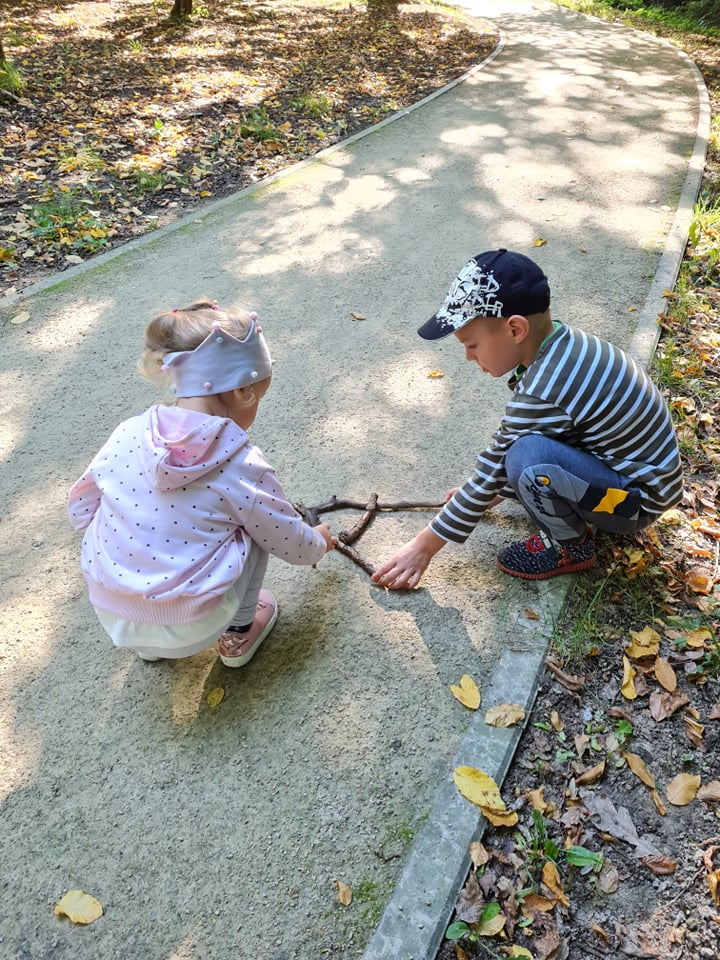 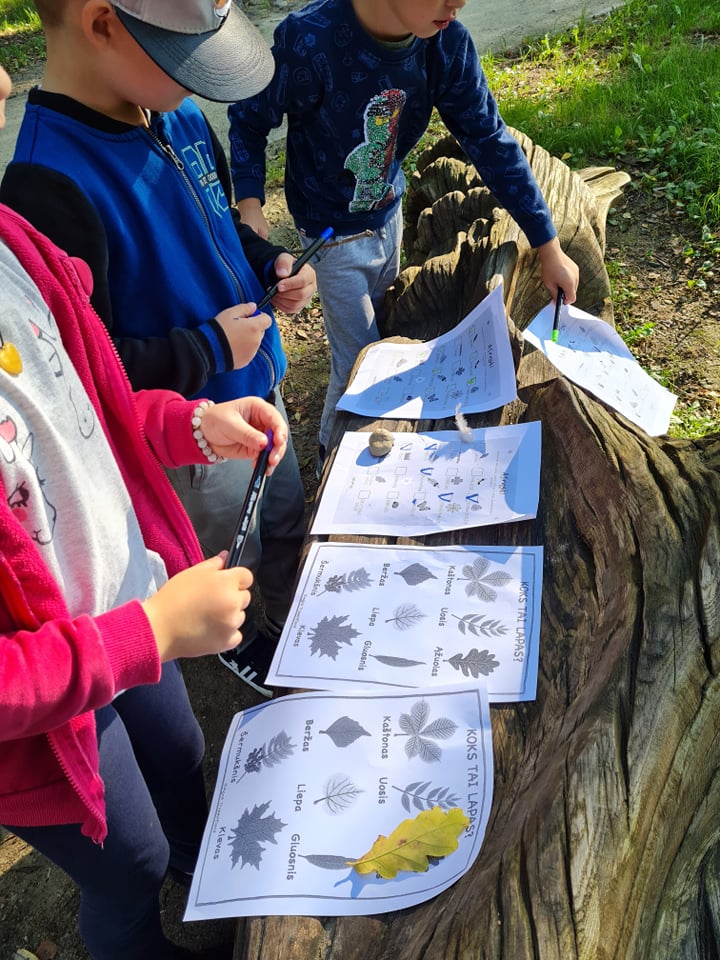 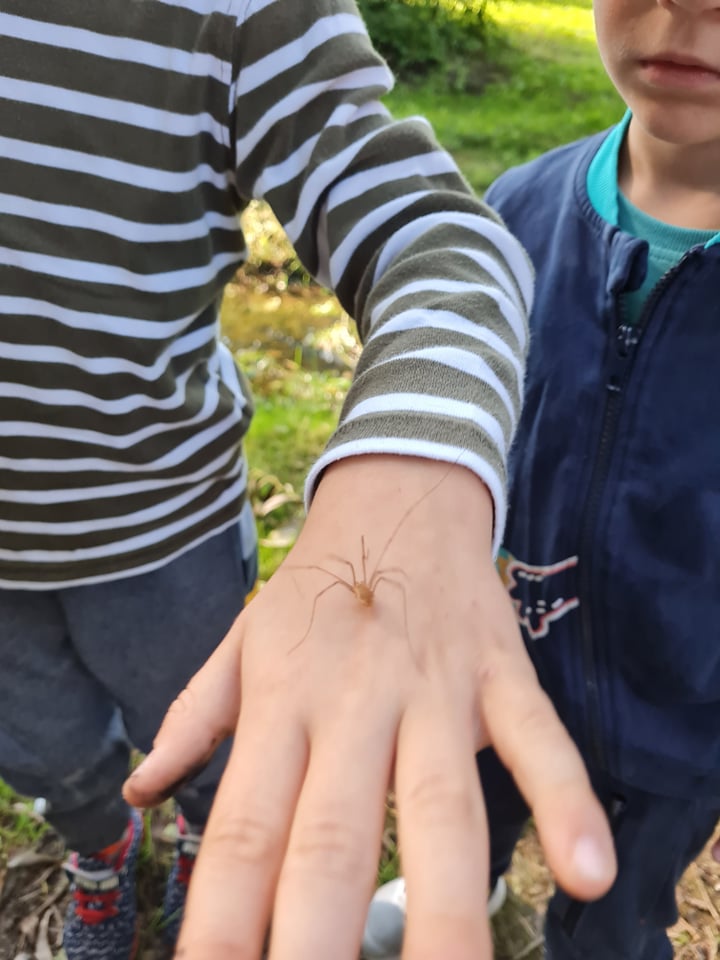 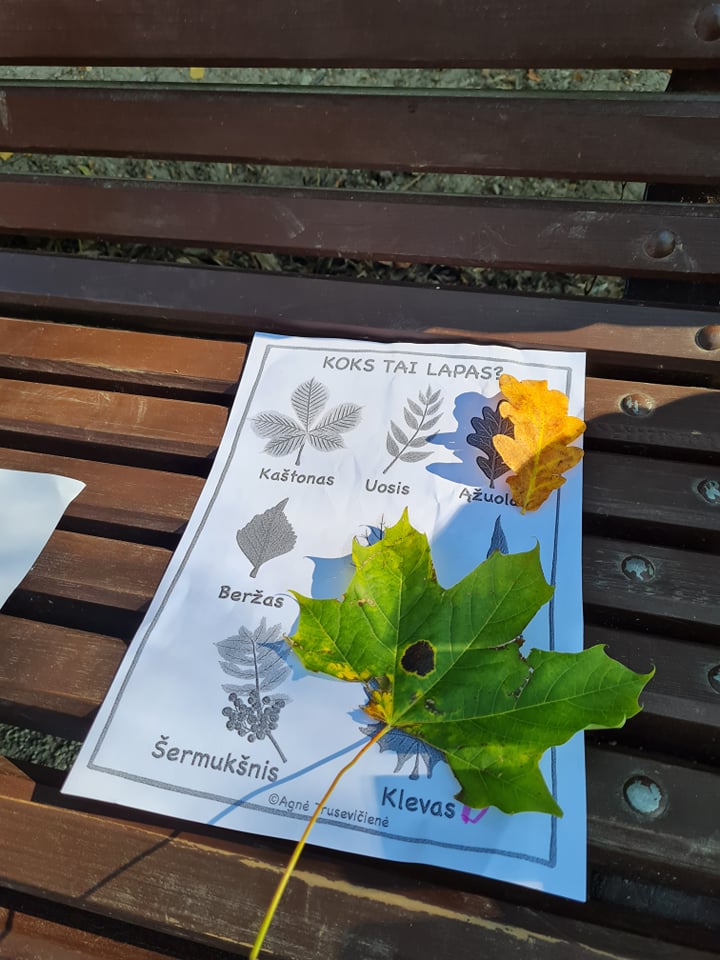 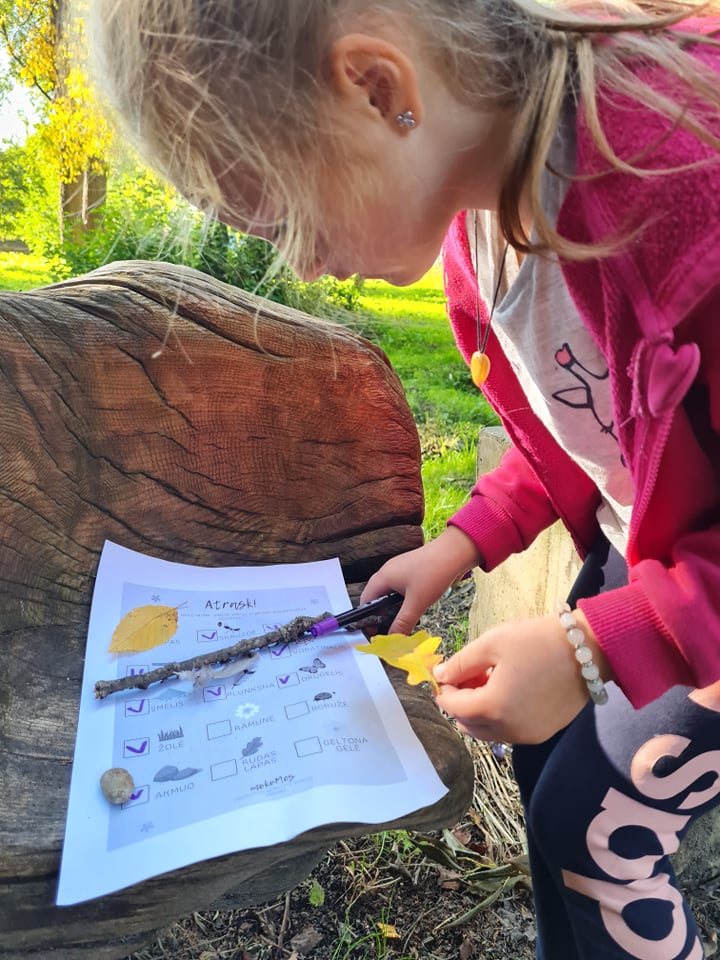 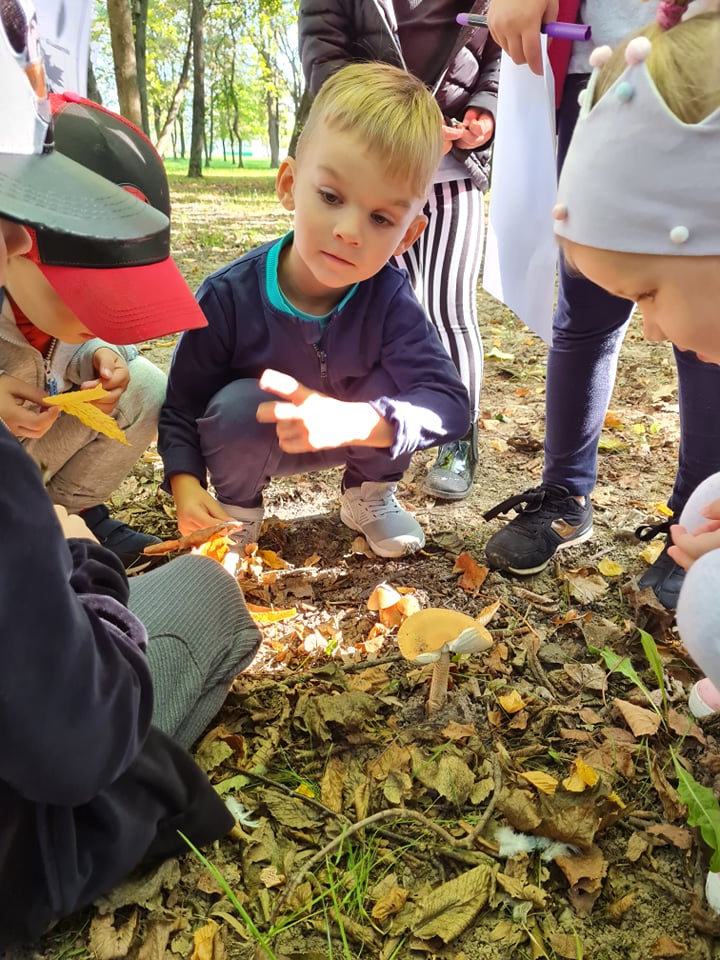 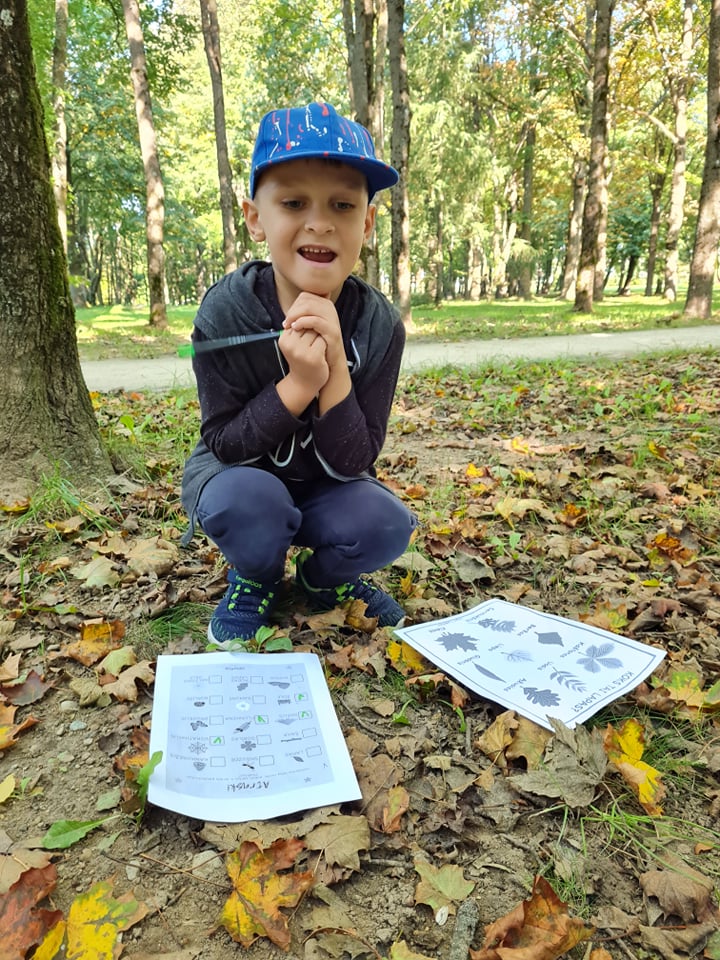 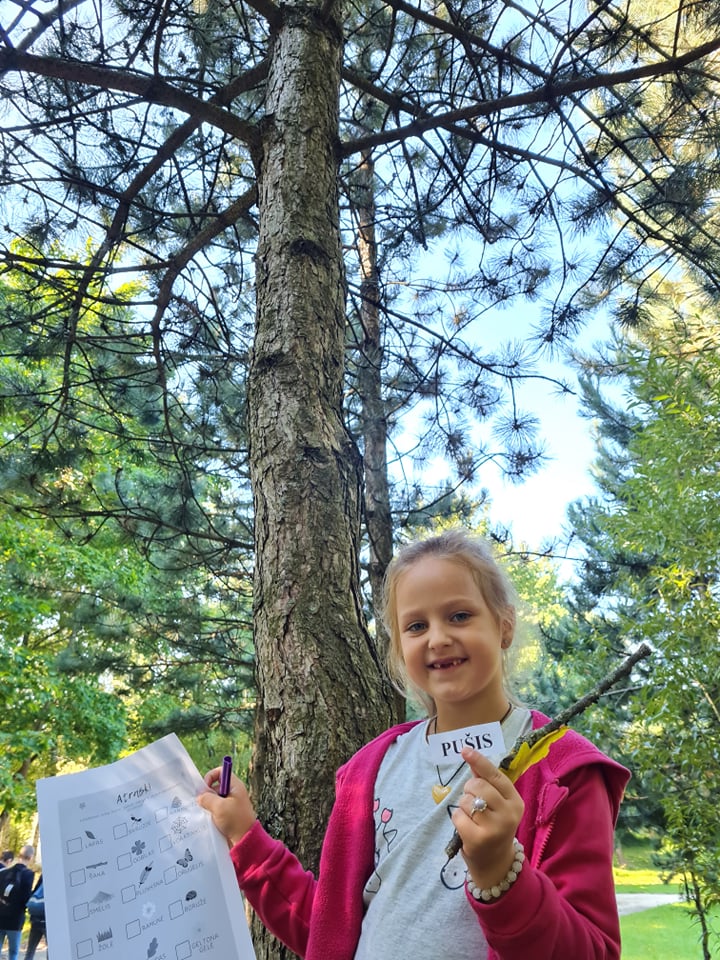 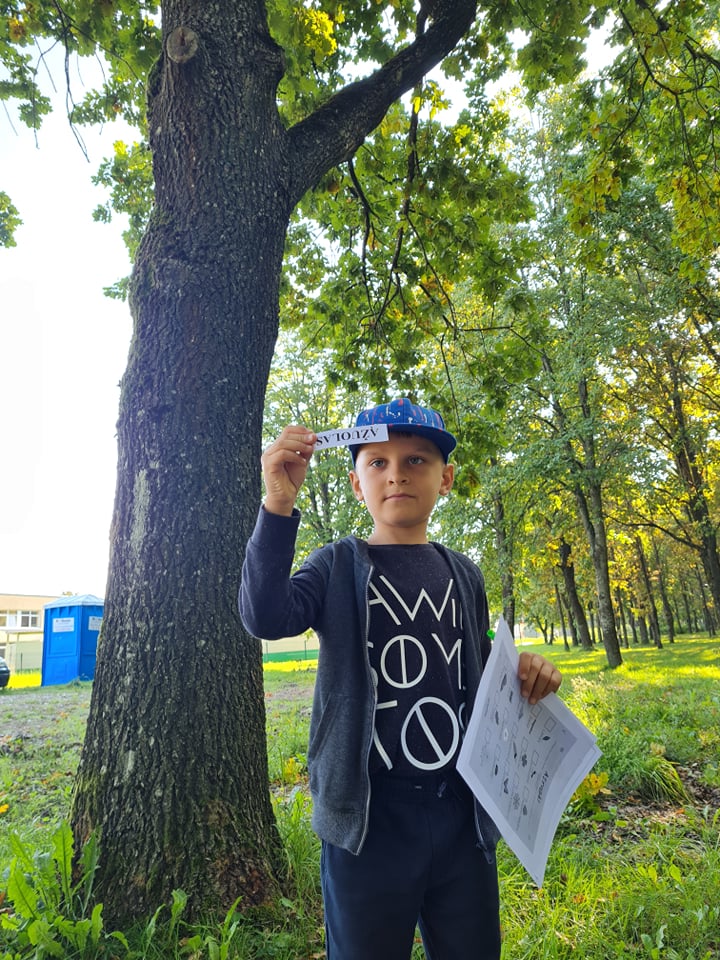 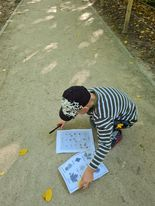 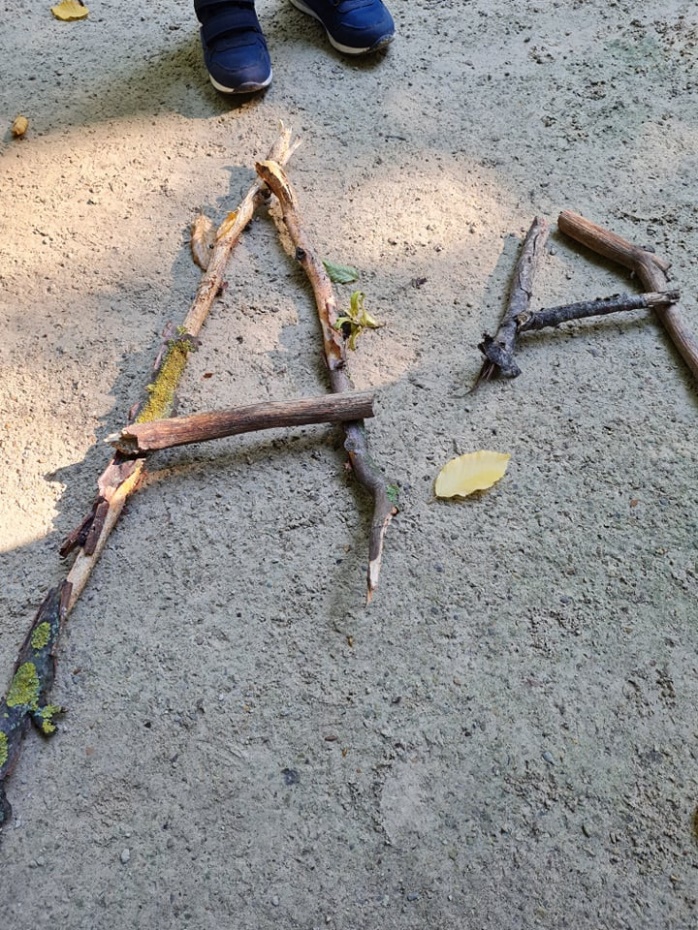 